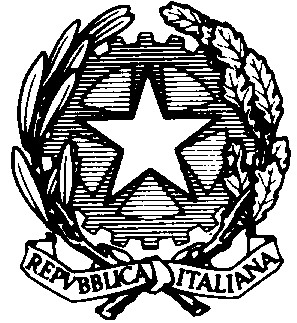     		 MINISTERO DELL’ISTRUZIONE,DELL’UNIVERSITÀ E DELLA RICERCA       UFFICIO SCOLASTICO REGIONALE PER IL LAZIO   ISTITUTO COMPRENSIVO “KAROL WOJTYLA” Via Concesio n. 2 – 00188 Roma – Cod.Fisc.: 97197700582  06/33610055  fax 06/33613520  RMIC8AG009@ISTRUZIONE.IT -  RMIC8AG009@pec.istruzione.it 			CIRCOLARE N. 304  PUBBLICAZIONE LIBRI DI TESTO A.S. 2024/25.Si comunica che sono pubblicati i libri di testo a.s. 2024/25 sul sito della scuola.LA DIRIGENTE SCOLASTICAPROF.SSA LOREDANA GARRITANO